Medieval Life and CustomThe Manor  (Pg. 47 & 48)Define the followingFief: ______________________________________________________________________________________________________________Bailiff: ______________________________________________________________________________________________________________

Fallow: 
______________________________________________________________________________________________________________Sustainable: 
______________________________________________________________________________________________________________
Label the following on the diagram of a manor
Mill		Church		woodland		pasture	blacksmith	
tannery	demesne		river			thatched roof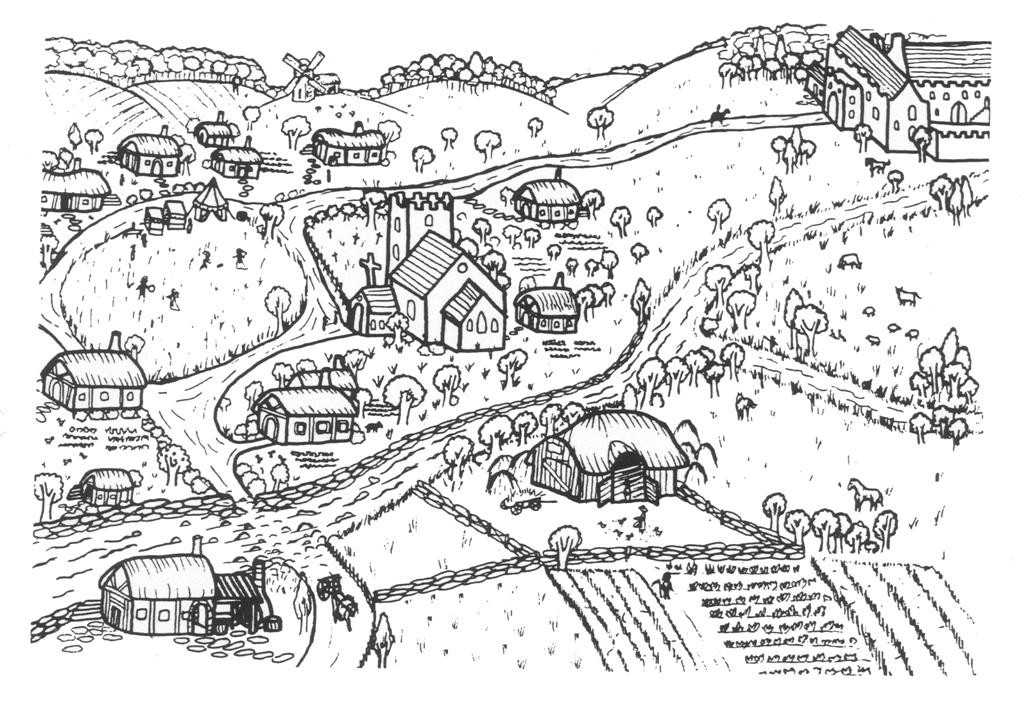 Ordinary People (Pg. 50 & 51)
List 5 facts about serfs and/or freeholders.
Describe 4 features of a village home.  Draw a picture if it will help you remember.WorkPiers the PloughmanList the foods that Piers have and doesn’t haveLord and the Lady of the Manor (Pg. 52 & 53)Describe 4 features of a manor.  Draw a picture if it will help you remember.PrivilegesNobles lived very well.  They often owned rare possessions, which they kept as status symbols. Falcons, horses, fine furniture and a big house, are some of the luxuries they owned.  They also had troubadours and other entertainers to amuse the Lord and Lady.  What privileges do wealthy people have today?  What are “status symbols” in today’s society?  Answer in complete sentences (4).________________________________________________________________________________________________________________________________________________________________________________________________________________________________________________________________________________________________________________________________________________________________________________________________________________________________________________________ObligationsList 3 obligations the lord of the manor had.Women’s Rights: complete the spider diagram 






MENWOMENFood he hasFood he doesn’t have